Szpital Powiatu Bytowskiego Sp. z o.o.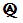 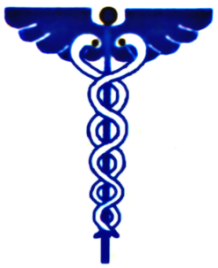 77-100 Bytów, ul. Lęborska 13tel.: 59/8228500, fax: 59/8223990, e-mail: nzoz.szpital@bytow.bizL. dz. 899/ZZ/2017                                                                                            		    Bytów, 15.03.2017r.
                                                                                                                                     Wszyscy uczestnicy biorący udział w postępowaniuprzetargowymZAWIADOMIENIE O WYBORZE NAJKORZYSTNIEJSZEJ OFERTY
DLA PAKIETU 11dot.: postępowania o udzielenie zamówienia publicznego na dostawę produktów leczniczych do Szpitala Powiatu Bytowskiego Sp. z o.o. (ZP1/A/1/2017)I. Działając na podstawie art. 92 ust. 1 pkt. 1 Ustawy Prawa zamówień publicznych Zamawiający informuje, że w prowadzonym postępowaniu wybrano do realizacji zamówienia najkorzystniejszą ofertę złożoną przez Wykonawcę:Pakiet 11Oferta nr 3Konsorcjum firm:PGF Urtica Sp. z o.o. (Lider) 54-613 Wrocław, ul. Krzemieniecka 120PGF SA 91-342 Łódź, ul. Zbąszyńska 3Uzasadnienie: oferta spełnia warunki i nie podlega odrzuceniu przy spełnianiu wymaganych parametrów określonych w SIWZ oraz jest jedyną ofertą jaka została złożona na Pakiet 11.W prowadzonym postępowaniu złożono następujące oferty nie podlegające odrzuceniu:
---------------------------------------------------------------------------Konsorcjum firm:PGF Urtica Sp. z o.o. (Lider) 54-613 Wrocław, ul. Krzemieniecka 120PGF SA 91-342 Łódź, ul. Zbąszyńska 3cena 100 pkt.Środki ochrony prawnej
Od niniejszej decyzji przysługują środki ochrony prawnej określone w ustawie z dnia 29 stycznia 2004 roku Ustawa Prawo zamówień publicznych (Dz. U z 2016 r. poz. 1020 z p. zm.) - dział VI "Środki ochrony prawnej".
                                                                                                      ......................................................podpis kierownika zamawiającegoSzpital Powiatu Bytowskiego Sp. z o.o.77-100 Bytów, ul. Lęborska 13tel.: 59/8228500, fax: 59/8223990, e-mail: nzoz.szpital@bytow.biz                                                                                                                             		Bytów, 15.03.2017r.
Strona internetowa ZamawiającegoOGŁOSZENIE    O WYBORZE NAJKORZYSTNIEJSZEJ OFERTY
 DLA PAKIETU 11dot.: postępowania o udzielenie zamówienia publicznego na dostawę produktów leczniczych do Szpitala Powiatu Bytowskiego Sp. z o.o. (ZP1/A/1/2017).I. Działając na podstawie art. 92 ust. 2 Prawa zamówień publicznych Zamawiający informuje, że w prowadzonym postępowaniu wybrano do realizacji zamówienia najkorzystniejszą ofertę złożoną przez Wykonawcę:Pakiet 11Oferta nr 3Konsorcjum firm:PGF Urtica Sp. z o.o. (Lider) 54-613 Wrocław, ul. Krzemieniecka 120PGF SA 91-342 Łódź, ul. Zbąszyńska 3Uzasadnienie: oferta spełnia warunki i nie podlega odrzuceniu przy spełnianiu wymaganych parametrów określonych w SIWZ oraz jest jedyną ofertą jaka została złożona na Pakiet 11.W prowadzonym postępowaniu złożono następujące oferty nie podlegające odrzuceniu:
---------------------------------------------------------------------------Konsorcjum firm:PGF Urtica Sp. z o.o. (Lider) 54-613 Wrocław, ul. Krzemieniecka 120PGF SA 91-342 Łódź, ul. Zbąszyńska 3cena 100 pkt.Środki ochrony prawnej
Od niniejszej decyzji przysługują środki ochrony prawnej określone w ustawie z dnia 29 stycznia 2004 roku Ustawy Prawo zamówień publicznych (Dz. U z 2016r. poz. 1020 z p. zm.) - dział VI "Środki ochrony prawnej".
                                                                                                	    ......................................................	podpis kierownika zamawiającego